Восточная плодожорка – враг садовода Наиболее распространенные и опасные вредители как любительского, так и производственного сада - плодожорки. Чаще других встречается яблонная плодожорка, которая, кроме яблони, вредит груше, айве, сливе, персику. Сливовая плодожорка повреждает сливу, алычу, персик, абрикос, терн. Грушевая плодожорка в отличие от предыдущих видов повреждает только плоды груши. Вместе с тем, на территории Ставропольского края, на площади 9711,51 га в 21 районе, зарегистрирована и восточная плодожорка — опасный карантинный вредитель косточковых и семечковых культур.По многочисленным данным, восточная плодожорка в странах ее распространения является наиболее опасным и экономически значимым вредителем плодовых культур. В Европе этот вид повреждает до 90% плодов и побегов персика, до 50% плодов груш. В Китае вредитель уничтожает до 50% груш, а в условиях Узбекистана и Закавказья – до 70% груш, айвы и около 100% персиков средних и поздних сортов.Наиболее традиционным путем расселения восточной плодожорки являются заселенные ею плоды персиков, груш, айвы и др., а также саженцы и черенки, вывозимые из районов ее распространения. Отродившиеся из яиц гусеницы вгрызаются внутрь молодых побегов и в плоды. Повреждая персиковые деревья, гусеница делает внутри побега ход длиной 12-15 см, вследствие чего верхушка побега вместе с листьями засыхает, побеги увядают и надламываются; в верхушках молодых побегов яблонь, груш, айвы гусеница углубляется на 1-2 см, поврежденная часть побега темнеет и засыхает. В месте повреждения побега можно обнаружить экскременты и капельки камеди. Одна гусеница может повредить 4-5 побегов. В плод гусеница проникает около и через плодоножку, в местах соприкосновения двух плодов и в местах, прикрытых листьями. В местах входа гусениц в повреждаемые ими плоды персика выделяется камедь. На яблоках и грушах под кожицей зачастую хорошо заметны проделываемые гусеницами ходы. Внутри плодов гусеницы восточной плодожорки не выгрызают камер и редко питаются семенами в отличие от других плодожорок. Один плод может иметь 5—7 и более отверстий от плодожорки, что является характерным повреждением этого вредителя.  При обнаружении первичных очагов восточной плодожорки Управлением Федеральной службы по ветеринарному и фитосанитарному надзору по Ставропольскому краю и Карачаево-Черкесской Республике устанавливается карантинная фитосанитарная зона и карантинный фитосанитарный режим, вместе с чем, владельцам и пользователям территории на которой зарегистрирован карантинный объект, вменяют в обязанность осуществление конкретных мероприятий в соответствии с разработанной Программой локализации очага карантинного объекта и ликвидации его популяции. При этом категорически запрещается вывозить из зон распространения восточной плодожорки посадочный материал и свежие плоды персика, абрикоса, груши, яблони, айвы и др. повреждаемых плодов. МЕРЫ БОРЬБЫ (в очагах):- обрезка усохших ветвей и зараженных гусеницами вредителя побегов, тщательная очистка деревьев от старой отмершей коры, сбор и сжигание опавших листьев и растительного мусора;- вспашка междурядий и перекопка приствольных кругов;- использование ловчих поясов, ежедневный сбор падалицы с необработанных деревьев и последующее немедленное использование ее внутри хозяйства на корм скоту, или для консервирования. Запрещается сушить падалицу, готовить из нее компосты и вывозить за пределы зараженного хозяйства. Падалицу, собранную с обработанных пестицидами деревьев, необходимо закапывать в землю на глубину не менее 0,5 м;- в населенных пунктах с апреля по ноябрь, используется отлов взрослых насекомых клеевыми феромонными ловушками;- проводят опрыскивание всех повреждаемых культур 4-7 раз одним из препаратов, рекомендованным для борьбы с восточной плодожоркой, согласно Государственному каталогу  пестицидов и агрохимикатов, разрешенных к применению на территории Российской Федерации. Первое опрыскивание проводят в начале лёта бабочек перезимовавшего поколения или сразу после выявления очага. Последующие опрыскивания проводят с десятидневным интервалом.Проведение мероприятий по локализации и ликвидации очагов восточной плодожорки находится под контролем уполномоченных должностных лиц Управления Россельхознадзора по СК, осуществляющих фитосанитарный надзор в области карантина растений. Проводятся контрольные обследования, в том числе с применением феромонных ловушек, в 2017 году применено 650 штук, на 10.08.2018 подтверждено выявление единичных экземпляров карантинного объекта в 7-ми районах, направлены предостережения о недопустимости нарушения обязательных требований, так как непринятие мер по борьбе с карантинным объектом – прямой путь к его дальнейшему распространению.Управление Россельхознадзора по Ставропольскому краю и Карачаево-Черкесской Республике напоминает: Кодексом Российской Федерации об административных правонарушениях ст. 10.1 предусмотрена административная ответственность за нарушение правил борьбы с карантинными, особо опасными и опасными вредителями растений, возбудителями болезней растений, растениями-сорняками.Своевременное выявление карантинного объекта в фазе изолированного, возможно единичного, очага и оперативное введение в действие карантинных фитосанитарных мер, как правило, значительно повышает их эффективность и в результате приводит к полной ликвидации карантинного вредного организма. 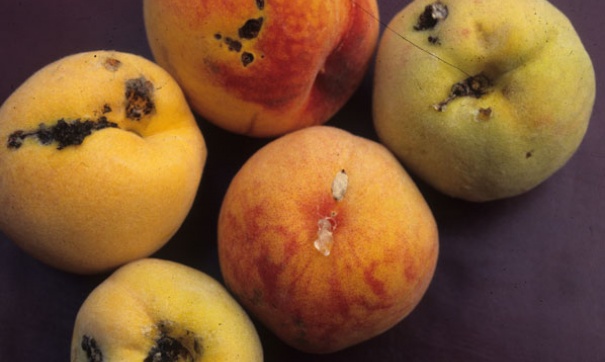 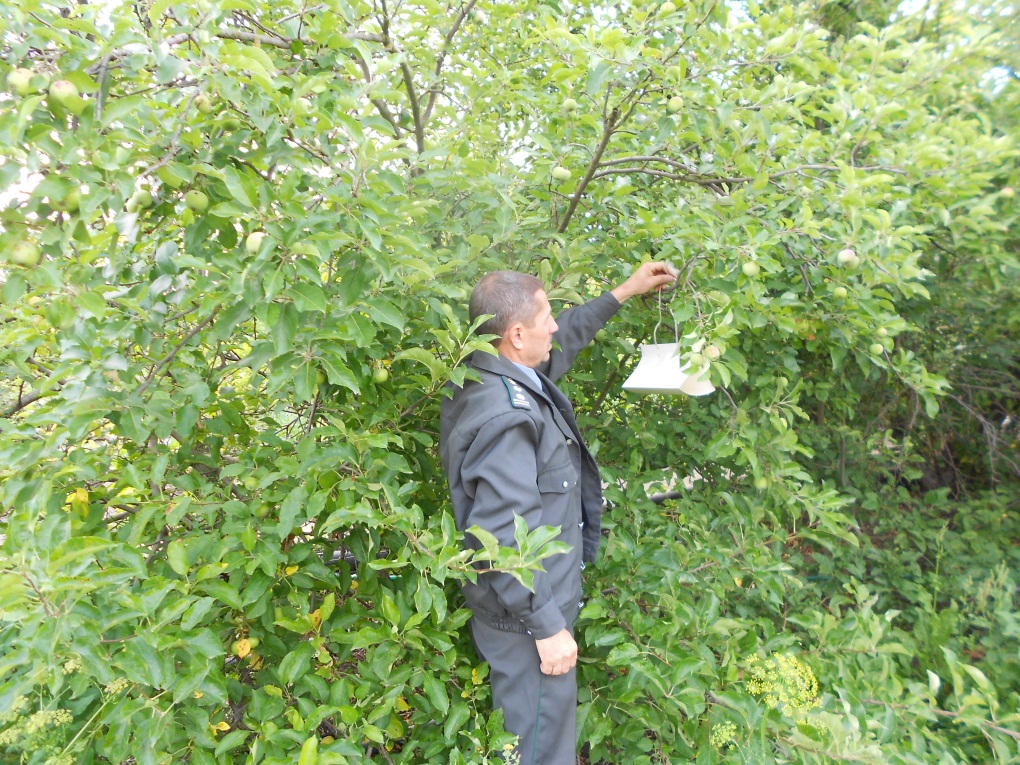 